Verslag BMK ledensessie Vaccinatie 26 januari 2021Aanleiding van de sessie Vijf organisaties hebben aangegeven behoefte te hebben aan hulpmiddelen vanuit de branchevereniging om het vaccineren van pedagogisch medewerkers in de organisatie bespreekbaar te maken. Welke vragen, overwegingen of zorgen leven er? Welke belangen spelen mee? En hoe kun je hier als organisatie mee omgaan? Het gaat hierbij om de dialoog, informatievoorziening en tools, zodat de medewerker een gedegen keuze kan maken. En natuurlijk zijn er arbeidsrechtelijke vragen. De BMK heeft deze informatie voor haar leden gebundeld en delen dit tijdens een online sessie, met uiteindelijk een aanmelding van ruim 40 leden. In dit verslag lees je terug waar alle informatie te vinden is.Van een aantal leden kregen we de vraag of wij ook een advies geven ten aanzien van de vaccinatie. Een advies kunnen we als branchevereniging hier niet geven. Wat we kunnen doen is medewerkers zo goed mogelijk van informatie voorzien, om eventuele zorgen en twijfels weg te nemen. Daarbij kunnen we het belang van vaccineren benadrukken. Dit wordt op de site van bijvoorbeeld ministerie van VWS uitgebreid gedaan: “Om jezelf en uiteindelijk de mensen om je heen te beschermen tegen het coronavirus, is vaccineren de belangrijkste stap. Hoe meer mensen zich laten vaccineren, hoe beter we kunnen voorkomen dat het virus zich verder verspreidt…”. In het onlangs verschenen artikel in Kinderopvang Totaal wordt ingegaan op de weerstand tegen en het belang van vaccinatie. Inleiding van de sessie Onlangs heeft de VGN een peiling naar de vaccinatiebereidheid onder alle medewerkers in de gehandicaptenzorg uitgezet. Het overgrote deel van de medewerkers gaf aan bereid te zijn om zich te vaccineren en geven aan dat zij van hun werkgever goede, tijdige informatie en ruimte en tijd om de vaccinatie te halen verwachten en ze willen bevestigd worden in hun keuze.Daarin ligt de kern van onze boodschap: je doet er als werkgever goed aan om dit onderwerp onder de aandacht te brengen bij je medewerkers, door informatie aan te reiken en het gesprek met elkaar aan te gaan. Je kan als werkgever medewerkers echter niet verplichten om zich te laten vaccineren. Een werkgever kan wel degelijk een dringende oproep doen (gezien de maatschappelijke gevolgen). Let hier wel bij op dat een dringende oproep niet dwingend van toon wordt. Dat laatste is uitdrukkelijk niet de bedoeling. Informatievoorziening Er wordt op dit moment door veel verschillende instanties informatie ontwikkeld over de coronavaccinaties. Informatie die bedoeld is om o.a. medewerkers te informeren over bijvoorbeeld de veiligheid, betrouwbaarheid, werking en bijwerkingen van de vaccins. Veel informatie komt uit de zorgsector, omdat de zorg het eerst wordt gevaccineerd. De BMK raadt aan enkel bij betrouwbare, professionele instanties de informatie in te winnen. Denk hierbij aan: Rijksoverheid  RIVM Het ministerie van VWS  heeft een communicatietoolkit voor coronavaccinatie opgesteld. Je kunt de communicatiemiddelen gebruiken voor je eigen communicatie. Je downloadt de rechtenvrije middelen door op de blauwe buttons te klikken. Je vindt hier aan informatie: Persberichten en kamerbriefStart van de coronavaccinatieFolder 'Algemene informatie over coronavaccinatie in Nederland'Veiligheid, bijwerkingen en snelheid van ontwikkeling vaccinsWerking vaccinsInfographics over de vaccinatiestrategieExpertvideo'sTv-spot, radiospot en online videoSteffie-video: het coronavaccin in makkelijke taal uitgelegd.NJI: Leven en werken met het coronavirus Vaccineren tegen coronaOp deze pagina zal het NJI de komende periode actuele informatie bieden voor professionals over het vaccineren tegen het coronavirus.Actiz: je vindt hier onder meer een Q&A met de 10 belangrijkste vragen. In dit artikel van PFZW staan drie verhalen van zorgmedewerkers die hun keuze om zich al dan niet te vaccineren toelichten. Hoe breng je dit onderwerp onder de aandacht van medewerkers? In de Communicatietoolkit van VWS vind je:PostergeneratorTekstjes voor nieuwsbrieven/(sociale media) berichten AfbeeldingenAdvertentiesHoe ga je het gesprek aan met medewerkers? Zie bijlage 1: een Vragenlijst om in gesprek te gaan over vaccineren tegen Corona (ODION) Geen vraag is te gek!In de Communicatietoolkit van VWS: de Talkshow 'In gesprek over coronavaccinatie' Je kunt aandacht geven aan de talkshow in je eigen communicatiemiddelen, zoals een nieuwsbrief, website of op sociale media. Naar aanleiding hiervan kun je als organisatie zelf in gesprek gaan.Uit de uitvraag door VGN komt naar voren dat er onder de twijfelaars nog veel vragen bestaan. Om die reden zijn verschillende initiatieven gestart die medewerkers helpen om hun gedachten verder aan te scherpen. VGN organiseerde op 21 januari twee webinars, waarvan een voor zorgmedewerkers, in samenwerking met KansPlus en IederIn. Ook VWS en het RIVM verleenden hun medewerking. De webinars zijn online terug te kijken: www.vgn.nl Maar wanneer noemen we iets een goed gesprek? Als we onze zin krijgen? Als we alles hebben opgenoemd wat leeft? Als we het eens zijn? Als we tot besluiten komen? Interessant om daar vooraf ook over na te denken. Wat willen we bereiken met een gesprek, wat is het doel? En hoe geven we dat vorm? Brandstof voor een goed gesprek.  Arbeidsrechtelijke zaken rondom vaccineren Allereerst goed om te melden dat deze informatie is gebaseerd op de huidige stand van de zaken. Dat kan bij wijze van spreken morgen alweer anders zijn. Daarnaast: corona is nieuw voor ons allen en daarom bestaat er nog niet (veel) jurisprudentie waar we lering uit kunnen trekken. Vaccineren is een lastig onderwerp omdat er enerzijds geen verplichting is om je te laten vaccineren en anderzijds vaccineren van belang om het virus te verslaan. De wegen die bewandeld kunnen worden indien een medewerker de keuze maakt om zich niet te laten vaccineren is een spannende. Dat was ook te merken bij de discussie die we hebben gevoerd. We hebben ook uitvoerig gediscussieerd over behoefte aan (meer verplichtende) wetgeving versus de autonomie van de medewerker m.b.t. het maken van een keuze om zich al dan niet te laten vaccineren.Hieronder de vragen en antwoorden die we hebben besproken:Mag een werkgever zijn personeel vragen zich te laten vaccineren? Een werkgever mag het vragen, maar mag er niet op aandringen. Het moet een vrijblijvend verzoek zijn, waar geen (arbeidsvoorwaardelijke) consequenties aan worden verbonden. Want zo’n vraag kan voor een werknemer al heel snel voelen als een verplichting, omdat deze voor het werk en het loon afhankelijk is van de werkgever. Kan een werkgever zijn personeel verplichten om zich te laten vaccineren? Dat kan niet. Er geldt in Nederland geen vaccinatieplicht. Vaccineren is een vrijwillige keuze. Het verplichtstellen van vaccineren is in strijd met de Grondwet, namelijk de onaantastbaarheid van het lichaam. Zelfs het coronavirus rechtvaardigt geen inbreuk op dit grondrecht, dat iedereen heeft. Het al dan niet laten vaccineren is voor iedereen een vrije keuze, die niet kan worden beperkt.Mag een werkgever vragen wie zich wel en niet hebben laten vaccineren?De Algemene verordening gegevensbescherming (AVG) in verbiedt de verwerking van bijzondere persoonsgegevens, waaronder gezondheidsgegevens. Een werkgever mag medewerkers niet vragen of zij zich willen laten vaccineren, of dat zij dat hebben gedaan. Als een werkgever het toch vraagt, dan is de werknemer niet verplicht om daarop te antwoorden. De werknemer mag het wel uit eigen beweging meedelen, maar een werkgever mag geen medische gegevens van het personeel verwerken. Een werkgever mag dus, ook als medewerkers zelf (spontaan) meedelen dat zij zich laten vaccineren, of dat zij gevaccineerd zijn, dit niet registreren. Dit mag ook niet als de werknemer daar toestemming voor zou geven. Gelet op de gezagsverhouding is er in de relatie werkgever – werknemer geen sprake van gelijkwaardigheid. Medewerkers kunnen zich onder druk gezet voelen om toestemming te geven. Toestemming van de werknemer om gezondheidsgegevens te registreren zal dus niet geldig zijn.Mag een werkgever via een bedrijfsarts uitvragen wie zich wel en niet hebben laten vaccineren?Nee. Een bedrijfsarts kan dit wel te horen krijgen van medewerkers, maar mag dat niet doorspelen aan de werkgever. Een bedrijfsarts mag alleen aan een werkgever doorgeven of een werknemer wel of niet geschikt is voor het werk. De rest is beroepsgeheim en valt onder de privacy van de werknemer.Mag een werkgever een sollicitant vragen of zij/hij wel of niet gevaccineerd is?De sollicitant zit weliswaar nog niet in een arbeidsrelatie met de werkgever, maar wil wel graag de baan. Grote kans dat diegene zich gedwongen voelt antwoord te geven. De positie van de sollicitant wordt daarom gelijkgesteld met die van een werknemer die al in dienst is. Het is voor een werkgever vanwege de machtsverhoudingen dus ook hier niet toegestaan om naar deze informatie te vragen. En doet een werkgever dat toch, dan hoeft de sollicitant geen antwoord te geven. Wat als werknemer weigert zich te laten vaccineren en vervolgens ziek wordt, kan de werkgever dan weigeren loon te betalen?Een werknemer heeft altijd recht op loon bij ziekte, tenzij de ziekte opzettelijk is veroorzaakt. Wie zich niet laat vaccineren doet dat niet met de opzet om ziek te worden. De werkgever moet dus gewoon loon doorbetalen als een werknemer die een vaccinatie weigert ziek wordt. Kan een werknemer die niet zegt of ze is gevaccineerd is of aangeeft zich bewust niet te willen vaccineren, ontslagen worden?Dat zal niet snel het geval kunnen zijn. Arbeidsvoorwaardelijke maatregelen komen pas in beeld als de werknemer haar functie zonder vaccinatie niet meer kan uitoefenen. Dat zou het geval kunnen zijn als een ongevaccineerde werknemer een gevaar oplevert voor de gezondheid van collega’s en derden, en de gezondheid van collega’s en derden niet op andere wijze kan worden geborgd. Waarschijnlijk is daarvoor een wettelijke grondslag nodig die inhoudt dat bepaalde taken binnen bepaalde beroepen niet meer mogen worden verricht als er geen vaccinatie is. Pas dan zou bij gebreke aan vaccinatie overplaatsing naar ander soortig werk, waar vaccinatie niet noodzakelijk is, een mogelijkheid worden. En als overplaatsing niet mogelijk is, zou ontslag in beeld kunnen komen. Voor de meeste beroepen kan echter niet worden gezegd dat vaccinatie noodzakelijk is om het beroep veilig te kunnen uitoefenen. Wat kan een werkgever wel doen?Het lijkt erop dat we het virus alleen onder controle kunnen krijgen door een hoge vaccinatiegraad. Willen we in Nederland weer terug naar een wat normalere samenleving, dan is het dus van belang dat zoveel mogelijk mensen zich laten vaccineren. Benadruk het belang van vaccinatie daarom aan medewerkers en ga met hen in gesprek als zij twijfels of zorgen hebben op dit punt. Gebruik daarbij bovenstaande informatie. Een niet buiten werktijd te plannen vaccinatie valt onder calamiteiten- en ander kort verzuimverlof en geeft de werknemer recht op verlof met behoud van loon voor de benodigde tijd. Informeer medewerkers hierover. Daarnaast kan een werkgever overwegen om de reiskosten naar de vaccinatielocatie te vergoeden. Een werkgever kan ook overwegen om een vaccinatie die buiten werktijd plaatsvindt, als werktijd aan te merken. Je moet er dan wel rekening mee houden dat, ook bij de vergoeding van reiskosten, direct of indirect registreren van de vaccinatie op grond van de AVG niet is toegestaan. Dat geldt ook bij het stimuleren van de vaccinatie door een geldbedrag of extra vrije dagen in het vooruitzicht te stellen. Vooralsnog is hier nog geen oplossing voor. Zodra er meer bekend is, informeren we jullie hierover. Bronnen:AWVNDAS in de Trouw   Bijlage 1: Vragenlijst om in te gesprek te gaan over vaccineren tegen Corona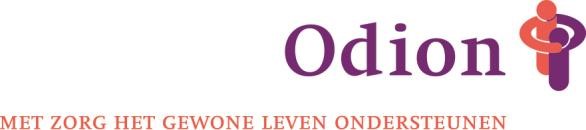 Geen vraag te gek! Ook niet als het over vaccineren gaat.  Begin 2021 kunnen we ons laten vaccineren tegen Covid19. Het is niet vanzelfsprekend dat iedereen zich wil laten vaccineren. Deels komt dit doordat we nog niet goed geïnformeerd zijn, maar er spelen ook andere twijfels of overtuigingen. Odion vindt het belangrijk dat je hierover met elkaar in gesprek gaat, zodat je van elkaar weet hoe je erin staat. Ga met elkaar de dialoog aan, zonder elkaar te willen overtuigen. Stel elkaar vragen, luister en vraag weer door. Zo krijg je een open gesprek, waar alles gezegd en gevraagd mag worden. Je kunt, samen met je collega’s, de onderstaande vragen hierbij gebruiken. Hoe kijk jij aan tegen het corona vaccin? Denk jij je te laten vaccineren? Waarom wel/niet?  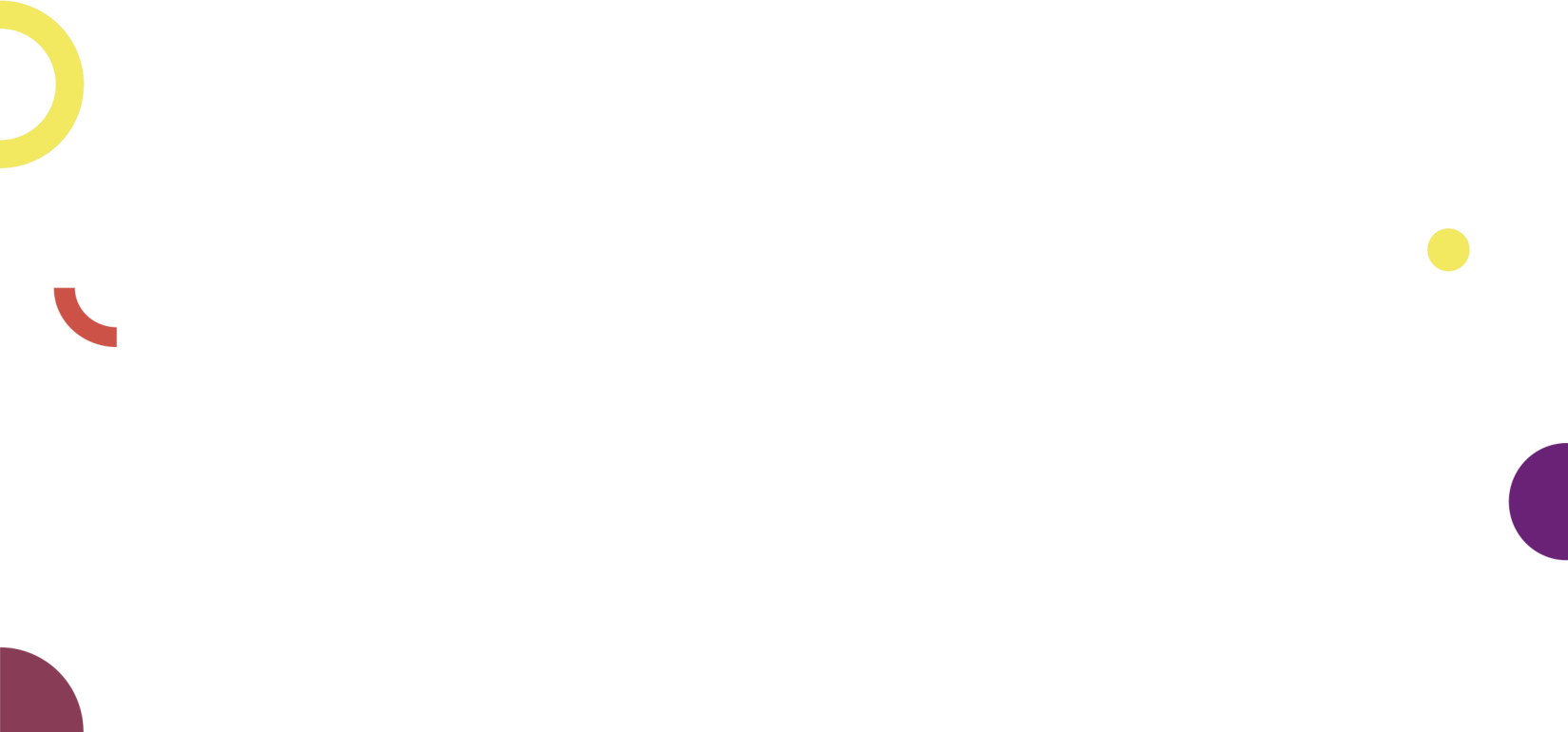 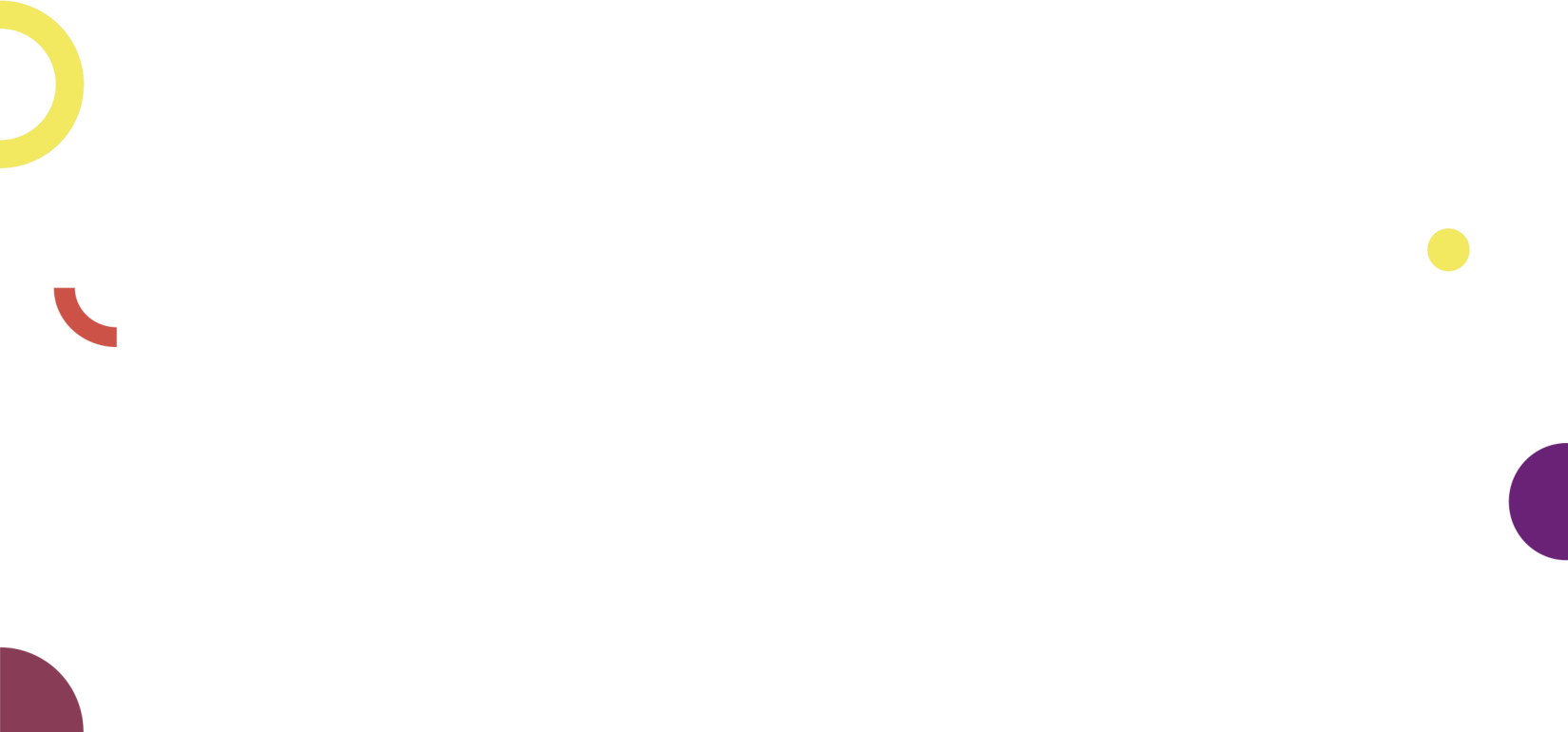 Wat weet je al van de vaccinaties af? Wat heb je bijvoorbeeld al gelezen of op tv gezien? Denk je dat dit feiten zijn, of aannames van mensen?  Van wie heb je dingen gehoord over vaccineren, of met wie heb je het erover? Deel je hun mening?  Hoe ga je als team met elkaar om als de ene zich wel laat vaccineren en de andere (nog) niet? Kijk je anders naar corona, dan naar een andere besmettelijke ziekte waar je voor vaccineert, zoals mazelen?  Er zijn mensen die twijfelen over vaccineren. Heb jij dat? Waar twijfel je aan?  Wat heb je in dat geval nog nodig om een goed besluit te kunnen nemen?  Vind jij dat je vaccineert voor jezelf, of (ook) voor anderen?   Als het kabinet besluit om reclame te maken voor de vaccinatie, ben je daar dan gevoelig voor?  Waar kijk je het meest naar uit als de meeste mensen straks gevaccineerd zijn en we weer alles mogen? 